To be completed by the municipality, the developer or project manager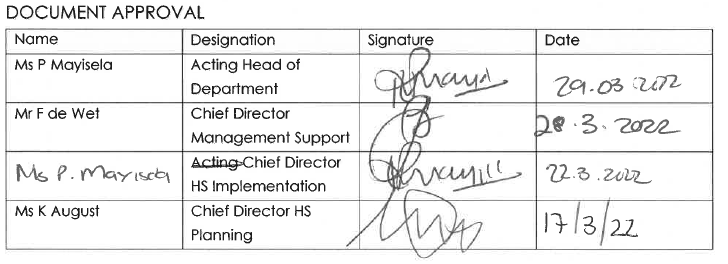 General InformationGeneral InformationGeneral InformationProject nameProject numberProject descriptionHousing Programme DistrictMunicipality TownSuburbWardFarm/Erf numberGPS centre pointCategory of Informal Settlement (NUSP). Please indicate the category in terms of household structures covering largest proportion of land footprintMunicipal / developer contact personMunicipal / developer contact numberMunicipal / developer email addressPurpose of applicationProperty DetailsProperty DetailsProperty DetailsLand ownership & zoning. Attach a copy of the title deed and zoning certificate as Annexure NDescribe title deed issues. Attach a copy of the conveyancer certificate, attach as Annexure BDescribe impact of servitudes on the development, if any. Attach servitude diagram as Annexure B Land ScaleLand ScaleLand ScaleTotal land size in hectaresEstimated yield (number of sites) on developable footprintHectares of land acquired for in situ upgrading for category B1 settlementsHectares of land acquired for relocation of category B2 settlements Hectares of land acquired for relocation of category C settlements Number of residential stands (indicate number of serviced sites, enhanced serviced sites). Include the urban design layout as Annexure IArea of residential stands (ha)What is the total development footprint for the project in m2 or hectares?Indicate the range of erven sizesIndicate the number of non-residential stands and what type of socio-economic facilities will be provided on these stands.  If none, indicate why.  Area of non-residential stands in hectares Residential gross and nett density (dwelling units (du)/ha)Discuss urban design and layout planning concepts to improve safety (such as landscaping, street lighting and improved surveillance, etc. Refer to Annexure C.) Strategic AlignmentStrategic AlignmentStrategic AlignmentProject registered on the Integrated Development Plan. If yes, state date of IDP and page numbersYES / NOIs it the Municipalities intention to list the project on the Service Delivery and Budget Implementation Plan (SDBIP) YES / NOSpatial alignmentSpatial alignmentSpatial alignmentDescribe how the project is spatially integrated and consistent with the SDF land use categories.  Show alignment to Social Housing guidelines and regulations, if necessary (for Social Housing projects)Describe how the project addresses the spatial vision and objectives outlined in the Provincial Spatial Development Framework and the Provincial Strategic Plan as well as the Growth Potential of Town study (2018)Describe adherence to urban design principles and land use categories as stated in the SDF Is the property located within the Urban edge [Y/N] YES/NOYES/NODescribe the beneficiary community and if top structures are planned. Elaborate on the beneficiary selection according to National Department Human Settlements criteria i.e. are the beneficiaries over the ages of 60 years, child headed households, military veterans and those with disabilities. Social AlignmentSocial AlignmentSocial AlignmentDescribe community participation and support (social compact report) Attach as Annexure RPlease attach the following (Annexure S to U)Municipal Wide Upgrading Strategy Sustainable Livelihood PlanInformal Settlement Upgrading PlanDescribe alignment of the proposed project to the Regional Social Economic ProgrammeDescribe alignment of the proposed project to the Violence Protection and Urban Upgrade ProgrammeSustainability CriteriaSustainability CriteriaSustainability CriteriaSustainability CriteriaSustainability CriteriaIndicate the progress from original Project Initiation Document (PID) Indicate the progress from original Project Initiation Document (PID) Confirmation Y/N Available within 3 years Y/NAdditional comments (including alternate servicing decisions) Indicate access to facilitiesPublic transport access within 1kmIndicate access to facilitiesNon-motorised transport route within 1 kmIndicate access to facilitiesAccess to daily activities (ATM, grocery store, etc.) within 1 kmIndicate access to facilitiesAccess to primary and secondary community facilities (hall, recreational space, religious institutions, schools, clinics) within 1 km Indicate access to facilitiesA quality public park or public space is located within 500m of all future beneficiariesIndicate access to facilitiesEconomic centre with employment opportunities within 5 kmIndicate the availability of bulk services for this project (including the Regional Bulk Infrastructure Grant and the Urban Settlement Development Grant) and attach letter of confirmation from the Municipal Director of Technical ServicesAccess roads & transportationIndicate the availability of bulk services for this project (including the Regional Bulk Infrastructure Grant and the Urban Settlement Development Grant) and attach letter of confirmation from the Municipal Director of Technical ServicesSewer connector linesIndicate the availability of bulk services for this project (including the Regional Bulk Infrastructure Grant and the Urban Settlement Development Grant) and attach letter of confirmation from the Municipal Director of Technical ServicesPotable water supply & storageIndicate the availability of bulk services for this project (including the Regional Bulk Infrastructure Grant and the Urban Settlement Development Grant) and attach letter of confirmation from the Municipal Director of Technical ServicesElectricity & supply authorityIndicate the availability of bulk services for this project (including the Regional Bulk Infrastructure Grant and the Urban Settlement Development Grant) and attach letter of confirmation from the Municipal Director of Technical ServicesStorm water managementIndicate the availability of bulk services for this project (including the Regional Bulk Infrastructure Grant and the Urban Settlement Development Grant) and attach letter of confirmation from the Municipal Director of Technical ServicesRemaining Air space capacity at land fill siteIndicate the availability of bulk services for this project (including the Regional Bulk Infrastructure Grant and the Urban Settlement Development Grant) and attach letter of confirmation from the Municipal Director of Technical ServicesCapacity to collect solid wasteIndicate the availability of bulk services for this project (including the Regional Bulk Infrastructure Grant and the Urban Settlement Development Grant) and attach letter of confirmation from the Municipal Director of Technical ServicesWastewater treatment capacitySustainability criteria (continued)Sustainability criteria (continued)Sustainability criteria (continued)Sustainability criteria (continued)Sustainability criteria (continued)Indicate the following; Indicate the following; YES / NO (elaborate)YES / NO (elaborate)YES / NO (elaborate)Has the EIA been concluded as well as the cost  Has the EIA been concluded as well as the cost  YES / NO (elaborate)YES / NO (elaborate)YES / NO (elaborate)Has provision been made for bulk servicesHas provision been made for bulk servicesYES / NO (elaborate)YES / NO (elaborate)YES / NO (elaborate)Has specialist studies been undertaken/completed (Traffic impact, Geotech, water studies etc.)  Has specialist studies been undertaken/completed (Traffic impact, Geotech, water studies etc.)  YES / NO (elaborate)YES / NO (elaborate)YES / NO (elaborate)Notice of intent, appointment and timelines. Notice of intent, appointment and timelines. YES / NO (elaborate)YES / NO (elaborate)YES / NO (elaborate)Perennial or non-perennial water course / wetland located on or near to sitePerennial or non-perennial water course / wetland located on or near to siteSite partially or totally falls within protected or proclaimed areaSite partially or totally falls within protected or proclaimed areaSite is larger than 5 haSite is larger than 5 haBuildings older than 60 years, graves or archaeological material on siteBuildings older than 60 years, graves or archaeological material on siteSite within 100m of coastline or river estuarySite within 100m of coastline or river estuarySite outside of a drought / fire risk / mudslide / rock fall areaSite outside of a drought / fire risk / mudslide / rock fall areaSite on high value agricultural landSite on high value agricultural landSite close to existing or planned cemeterySite close to existing or planned cemeterySite close to existing or planned landfill siteSite close to existing or planned landfill siteSite close to existing or planned wastewater treatment worksSite close to existing or planned wastewater treatment worksIndicate other risks/issues/dependencies, e.g. land acquisition, relocation, bulk services, etc.Indicate other risks/issues/dependencies, e.g. land acquisition, relocation, bulk services, etc.Indicate all existing land claims on site from the Department of Rural Development and Land Reform and the Land Claims Commission. Attach confirmation from DRDLR as Annexure PIndicate all existing land claims on site from the Department of Rural Development and Land Reform and the Land Claims Commission. Attach confirmation from DRDLR as Annexure PDescribe alignment to the Water Services Development Plan, the Integrated Waste Management Plan and the Stormwater Master Plan and how would requirements of the Plans be met?Describe alignment to the Water Services Development Plan, the Integrated Waste Management Plan and the Stormwater Master Plan and how would requirements of the Plans be met?Describe institutional capacity, both municipal and community to absorb and manage the projectDescribe institutional capacity, both municipal and community to absorb and manage the projectFUNDINGFUNDINGFUNDINGFUNDINGFUNDINGIndicate amount applied for the packaging of the Project Implementation Readiness Report and show calculation (including variances due to Geotechnical conditions, etc.)Indicate amount applied for the packaging of the Project Implementation Readiness Report and show calculation (including variances due to Geotechnical conditions, etc.)Indicate amount applied for the packaging of the Project Implementation Readiness Report and show calculation (including variances due to Geotechnical conditions, etc.)Indicate the amount applied for land purchase (if required). This includes land purchase for relocation as indicated in paragraph indicating Land Scale. Note that motivation is required where the purchase price is higher than the valuationIndicate the amount applied for land purchase (if required). This includes land purchase for relocation as indicated in paragraph indicating Land Scale. Note that motivation is required where the purchase price is higher than the valuationIndicate the amount applied for land purchase (if required). This includes land purchase for relocation as indicated in paragraph indicating Land Scale. Note that motivation is required where the purchase price is higher than the valuationIndicate if you want to access the Department’s Asset Finance Reserve to fund/co-fund the project and specify amount. Attach a business plan/case study addressing footnote 3, illustrating economic and social benefit to be unlockedIndicate if you want to access the Department’s Asset Finance Reserve to fund/co-fund the project and specify amount. Attach a business plan/case study addressing footnote 3, illustrating economic and social benefit to be unlockedIndicate if you want to access the Department’s Asset Finance Reserve to fund/co-fund the project and specify amount. Attach a business plan/case study addressing footnote 3, illustrating economic and social benefit to be unlockedStatutory ProgressStatutory ProgressStatutory ProgressStatutory ProgressStatutory ProgressCouncil approved to proceed? If yes, give date and number of resolutionsCouncil approved to proceed? If yes, give date and number of resolutionsCouncil approved to proceed? If yes, give date and number of resolutionsYES / NODescription of LUPA process in terms of the applicable municipal by-lawDescription of LUPA process in terms of the applicable municipal by-lawDescription of LUPA process in terms of the applicable municipal by-lawDescription of NEMA process (provide reference numbers if applicable). Indicate if any pre-application consultation has commenced with the Department of Environmental Affairs and Development Planning.Description of NEMA process (provide reference numbers if applicable). Indicate if any pre-application consultation has commenced with the Department of Environmental Affairs and Development Planning.Description of NEMA process (provide reference numbers if applicable). Indicate if any pre-application consultation has commenced with the Department of Environmental Affairs and Development Planning.Description of Heritage process (Eg. Has a Notice of Intent to Develop (NID) been submitted to Heritage Western Cape)Description of Heritage process (Eg. Has a Notice of Intent to Develop (NID) been submitted to Heritage Western Cape)Description of Heritage process (Eg. Has a Notice of Intent to Develop (NID) been submitted to Heritage Western Cape)Description of Water Use Licence Application (WULA) processDescription of Water Use Licence Application (WULA) processDescription of Water Use Licence Application (WULA) processDescription of National Forest Act permitsDescription of National Forest Act permitsDescription of National Forest Act permitsImplementationImplementationImplementationImplementationImplementationDescribe Planning and Implementation process:Planning and designImplementation (including preliminary phasing of development)Describe Planning and Implementation process:Planning and designImplementation (including preliminary phasing of development)Describe Planning and Implementation process:Planning and designImplementation (including preliminary phasing of development)Describe relocation / decanting strategy and rehabilitation of informal settlements and indicate if a TRA application related to this project has be submitted. Describe relocation / decanting strategy and rehabilitation of informal settlements and indicate if a TRA application related to this project has be submitted. Describe relocation / decanting strategy and rehabilitation of informal settlements and indicate if a TRA application related to this project has be submitted. Describe opportunities identified for continuous community involvement in the planning and implementation processDescribe opportunities identified for continuous community involvement in the planning and implementation processDescribe opportunities identified for continuous community involvement in the planning and implementation processATTACHMENTSATTACHMENTSATTACHMENTSATTACHMENTSATTACHMENTSAnnexure AContour plan, 1:100 or 1:50. Include flood lines, where applicable.Contour plan, 1:100 or 1:50. Include flood lines, where applicable.Contour plan, 1:100 or 1:50. Include flood lines, where applicable.Contour plan, 1:100 or 1:50. Include flood lines, where applicable.Annexure BLand audit and cadastral report (by surveyor) describing servitudes and rights as well as conveyencing certificate (by conveyencor) confirming impact on conditions of title on possible development of the propertyLand audit and cadastral report (by surveyor) describing servitudes and rights as well as conveyencing certificate (by conveyencor) confirming impact on conditions of title on possible development of the propertyLand audit and cadastral report (by surveyor) describing servitudes and rights as well as conveyencing certificate (by conveyencor) confirming impact on conditions of title on possible development of the propertyLand audit and cadastral report (by surveyor) describing servitudes and rights as well as conveyencing certificate (by conveyencor) confirming impact on conditions of title on possible development of the propertyAnnexure CConceptual layout plan (engineering) showing:Nearby buffer zones, flood lines and orientationRoads and possible road wideningConceptual permanent engineering services layouts and interim engineering services (for UISP projects)Access routesConceptual layout plan (engineering) showing:Nearby buffer zones, flood lines and orientationRoads and possible road wideningConceptual permanent engineering services layouts and interim engineering services (for UISP projects)Access routesConceptual layout plan (engineering) showing:Nearby buffer zones, flood lines and orientationRoads and possible road wideningConceptual permanent engineering services layouts and interim engineering services (for UISP projects)Access routesConceptual layout plan (engineering) showing:Nearby buffer zones, flood lines and orientationRoads and possible road wideningConceptual permanent engineering services layouts and interim engineering services (for UISP projects)Access routesAnnexure DChecklist for the determination of the applicability of the NEMA EIA amendment regulations of 2014 Checklist for the determination of the applicability of the NEMA EIA amendment regulations of 2014 Checklist for the determination of the applicability of the NEMA EIA amendment regulations of 2014 Checklist for the determination of the applicability of the NEMA EIA amendment regulations of 2014 Annexure EGeotechnical report phase 1. Include land rehabilitation requirements, slope, retaining walls, etc. and any geotechnical variationsGeotechnical report phase 1. Include land rehabilitation requirements, slope, retaining walls, etc. and any geotechnical variationsGeotechnical report phase 1. Include land rehabilitation requirements, slope, retaining walls, etc. and any geotechnical variationsGeotechnical report phase 1. Include land rehabilitation requirements, slope, retaining walls, etc. and any geotechnical variationsAnnexure FPreliminary engineering report, confirming that project can be developed within quantum. Viability study and cost estimate Preliminary engineering report, confirming that project can be developed within quantum. Viability study and cost estimate Preliminary engineering report, confirming that project can be developed within quantum. Viability study and cost estimate Preliminary engineering report, confirming that project can be developed within quantum. Viability study and cost estimate Annexure GAnticipated planning programme and associated cash flows highlighting targeted milestone dates, such as Environmental and Planning Authorisations and the submission of the Project Implementation Readiness ReportAnticipated planning programme and associated cash flows highlighting targeted milestone dates, such as Environmental and Planning Authorisations and the submission of the Project Implementation Readiness ReportAnticipated planning programme and associated cash flows highlighting targeted milestone dates, such as Environmental and Planning Authorisations and the submission of the Project Implementation Readiness ReportAnticipated planning programme and associated cash flows highlighting targeted milestone dates, such as Environmental and Planning Authorisations and the submission of the Project Implementation Readiness ReportAnnexure HPreliminary Project Implementation plan with timelines (include; high level beneficiary admin programme, tender award, construction start dates and estimated durations of proposed phases)Preliminary Project Implementation plan with timelines (include; high level beneficiary admin programme, tender award, construction start dates and estimated durations of proposed phases)Preliminary Project Implementation plan with timelines (include; high level beneficiary admin programme, tender award, construction start dates and estimated durations of proposed phases)Preliminary Project Implementation plan with timelines (include; high level beneficiary admin programme, tender award, construction start dates and estimated durations of proposed phases)Annexure IProvisional layout plan (urban design) showing:Road networkPublic open spacesIntegration with surrounding neighbourhoodsAdd a brief narrative explaining the methodology and the concepts of your designProvisional layout plan (urban design) showing:Road networkPublic open spacesIntegration with surrounding neighbourhoodsAdd a brief narrative explaining the methodology and the concepts of your designProvisional layout plan (urban design) showing:Road networkPublic open spacesIntegration with surrounding neighbourhoodsAdd a brief narrative explaining the methodology and the concepts of your designProvisional layout plan (urban design) showing:Road networkPublic open spacesIntegration with surrounding neighbourhoodsAdd a brief narrative explaining the methodology and the concepts of your designAnnexure JLetter from the Municipal Director of Technical Services confirming the availability of bulk services for this project or the secured budget and implementation programme for work required to secure availability of bulk servicesLetter from the Municipal Director of Technical Services confirming the availability of bulk services for this project or the secured budget and implementation programme for work required to secure availability of bulk servicesLetter from the Municipal Director of Technical Services confirming the availability of bulk services for this project or the secured budget and implementation programme for work required to secure availability of bulk servicesLetter from the Municipal Director of Technical Services confirming the availability of bulk services for this project or the secured budget and implementation programme for work required to secure availability of bulk servicesAnnexure K (only required for applications including requests to fund land purchase, including relocation)Two independent valuations of the propertyTwo independent valuations of the propertyTwo independent valuations of the propertyTwo independent valuations of the propertyAnnexure L (only required for applications including requests to fund land purchase, including relocation)Municipal valuation of the propertyMunicipal valuation of the propertyMunicipal valuation of the propertyMunicipal valuation of the propertyAnnexure M (only required for applications including requests to fund land purchase)Offer to purchase or sales agreement that includes suspensive clause with regard to the approval of funding by the Department of Human SettlementsOffer to purchase or sales agreement that includes suspensive clause with regard to the approval of funding by the Department of Human SettlementsOffer to purchase or sales agreement that includes suspensive clause with regard to the approval of funding by the Department of Human SettlementsOffer to purchase or sales agreement that includes suspensive clause with regard to the approval of funding by the Department of Human SettlementsAnnexure N Title deed and a zoning certificateTitle deed and a zoning certificateTitle deed and a zoning certificateTitle deed and a zoning certificateAnnexure PConfirmation of existing land claims on site from the Department of Rural Development and Land Reform and the Land Claims CommissionConfirmation of existing land claims on site from the Department of Rural Development and Land Reform and the Land Claims CommissionConfirmation of existing land claims on site from the Department of Rural Development and Land Reform and the Land Claims CommissionConfirmation of existing land claims on site from the Department of Rural Development and Land Reform and the Land Claims CommissionAnnexure QBusiness plan / case study to access the Department’s Asset Finance ReserveBusiness plan / case study to access the Department’s Asset Finance ReserveBusiness plan / case study to access the Department’s Asset Finance ReserveBusiness plan / case study to access the Department’s Asset Finance ReserveAnnexure RSocial Compact ReportSocial Compact ReportSocial Compact ReportSocial Compact ReportAnnexure SMunicipal Wide Upgrading Strategy 	Municipal Wide Upgrading Strategy 	Municipal Wide Upgrading Strategy 	Municipal Wide Upgrading Strategy 	Annexure TSustainable Livelihood PlanSustainable Livelihood PlanSustainable Livelihood PlanSustainable Livelihood PlanAnnexure UInformal Settlement Upgrading PlanInformal Settlement Upgrading PlanInformal Settlement Upgrading PlanInformal Settlement Upgrading PlanPROJECT FEASIBILITY REPORT COMPILED BY:PROJECT FEASIBILITY REPORT COMPILED BY:PROJECT FEASIBILITY REPORT COMPILED BY:PROJECT FEASIBILITY REPORT COMPILED BY:PROJECT FEASIBILITY REPORT COMPILED BY:Name and surnameCompanyContact numberDesignation SignatureDateAdditional Comments / InformationDECLARATION BY MUNICIPALITY, DEVELOPER OR PROJECT MANAGERDECLARATION BY MUNICIPALITY, DEVELOPER OR PROJECT MANAGERDECLARATION BY MUNICIPALITY, DEVELOPER OR PROJECT MANAGERDECLARATION BY MUNICIPALITY, DEVELOPER OR PROJECT MANAGERDECLARATION BY MUNICIPALITY, DEVELOPER OR PROJECT MANAGERName of officialContact numberCapacity of officialSignature of official DateAdditional Comments / Information